Yale New Haven Health 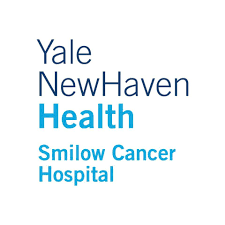 Smilow Cancer HospitalSmilow Cancer Hospital Presents“A Patient’s Journey through CAR-T” CEU Pending for attendeesLearn about employment opportunities within the Smilow EnterprisePresented by:Kylie Kuck, MSN, AGNS-BC, CCTNKatrina Bezak, MS, MBA, APRN, FNP-BCThursday, November 5th via Zoom5:30-7:30 PMJoin us to learn more about Smilow Cancer Hospital, which serves as the clinical facility at the prestigious Yale Cancer Center.  During the presentation, you will have the opportunity to learn about groundbreaking CAR – T cell therapy and participate in a case study where you will learn about the different nursing roles we have in our outpatient settings.To attend the event, please register:yale-new-haven-health.ticketleap.com/yale-new-haven-health---rn-oncology-zoom/ New graduate and experienced RNs seeking to learn about CAR- T are welcome to attendAbout Smilow Cancer Hospital:Serves as the clinical facility for the esteemed Yale Cancer Center, an NCI designated Comprehensive Cancer Center, the only NCI designated site in Connecticut.  The Smilow enterprise includes the Cancer Hospital in New Haven and 15 Ambulatory Locations across the state of CT and RI (should we include the map)  Smilow Cancer Hospital treats more patients with cancer patients than any other hospital in Connecticut and is QOPI accredited by the American Society of Clinical Oncology.  Smilow Cancer Hospital is on the cutting edge of personalized medicine, offering a comprehensive approach to patient care with the latest scientific advances in treatment and clinical trials  Smilow Cancer Hospital is a participating member of the National Comprehensive Cancer Network (NCCN).Smilow Cancer Hospital staff are able to participate in continuing education via the Deluca Foundation grantAbout Nursing at Yale New Haven Hospital:Magnet-accreditation with a strong shared governance modelRN Clinical ladder programBenefits eligibility immediate upon date of hireHigh level of patient acuityInvolvement in unit-based, service line and hospital initiativesCareer advancement opportunities throughout entire health systemMulti-disciplinary team oriented environmentContinuing education opportunities with Certification benefits and tuition reimbursementFor more information regarding the event registration or employment opportunities emailJulie.Lamb@ynhh.org 
Yale New Haven Health is an Affirmative Action/Equal Opportunity Employer. www.ynhh.org/careersYale New Haven Hospital, 20 York Street, New Haven, CT 06510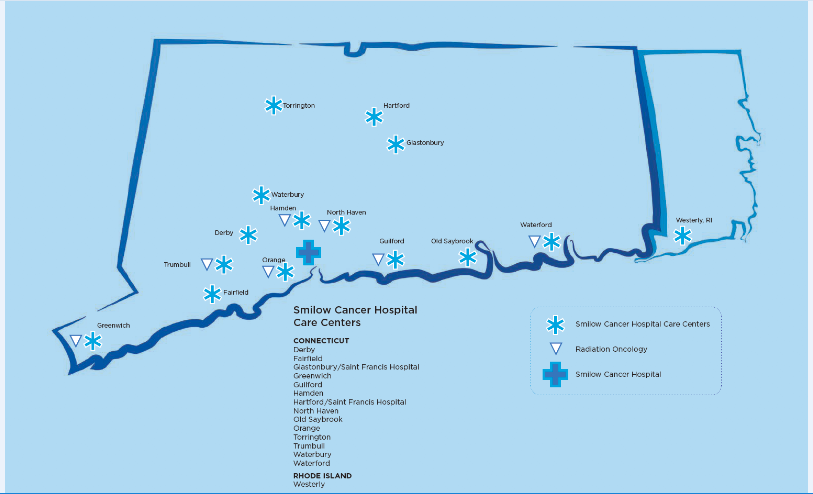 